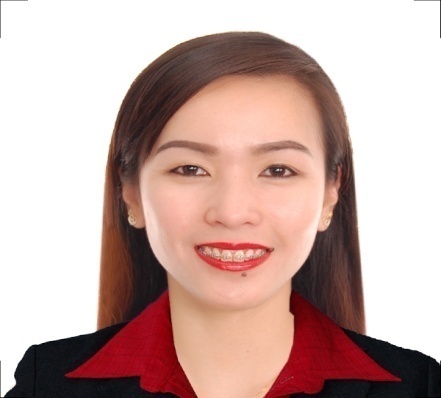 ROWENAROWENA.342732@2freemail.com  CAREER OBJECTIVE:Seeking a secretary position where my excellent communication skills, computer software knowledge and organizational abilities that will be helpful in contribute to the development of the organizational with impressive performance.SKILLS:Competent communication skills.Expertise in computer knowledge and skills in Microsoft office, Microsoft Excel, Microsoft Outlook, Microsoft Access and Microsoft PowerPointResponsible and Hardworking.Admin-in chargePERSONAL DATAAge:					 30 years oldDate of Birth:				 August 20, 1986Place of Birth:				Binmaley,Pangasinan PhilippinesReligion:				Roman CatholicCitizenship:				FilipinoGender:				FemaleLanguage Spoken:			English, Tagalog, PangasinanHeight:					5’6ftWeight:					49kilosEMPLOYMENT RECORD:Fashion Consultant/			KOTONAdmin					Landmark International LLC.					Dubai, United Arab Emirates					November 16, 2014 – March 25, 2017     •     Operate as a cashier and be consistently accurate in money handling.     •     Attend to the customer’s need and build a loyal customer base.     •     Responsible for maintaining excellent customer relations, sales associates generate sales, organize merchandise, and provide an overall friendly environment for both customers and employees. •    Must be flexible enough on timing and for supporting other stores if needed.•    Must be aware of any promotional deals or other marketing strategies that may increase profitability for the store. •    Responsible in Admin works/paper works in the stores to help achieve high grades in audit. Doing weekly and daily reports on what’s the achievement of the store, responsible in doing attendance to sent for finance for monthly cut off.Coach Buddy of the staffs, which trained them and guide them for the daily task.Sales Associate/Cashier			FUNKY FISH					Landmark International LLC.					Dubai, United Arab Emirates					April 2, 2013 – November 15, 2014Responsible for maintaining excellent customer relations, sales associates generate sales, organize merchandise, and provide an overall friendly environment for both customers and employees. Keep track of the sales floor and decide whether to stock shelves, check inventory, or assist customers in finding a particular product. Must be aware of any promotional deals or other marketing strategies that may increase profitability for the store. Deal with all enquiries in a professional and courteous manner, in person, on the telephone or via e-mail.Secretarial				Dagupan Village Hotel					Dagupan City, Pangasinan					Philippines 2417					December 20, 2010- January 10, 2013Prepared and organized paperwork and other materials as needed for meetings, conferences, travel arrangements and expenses reports.Maintained office scheduling and event calendars.Composed, typed and distributed meeting, agendas and minutes, routine correspondences and reports.Set up and handled incoming mail and office filing systems.Collected and coordinate the flow of internal and external information.Managed office equipment and office space.Established the administrative work procedures for tracking staff’s daily tasks.Coach Buddy of the staff, which trained them and guide them for the daily task.EDUCATIONAL BACKGROUND:TERTIARY:				Bachelor of Science in Nursing					University of Luzon					(2008-2010)                                                                         (2003-2005)					Dagupan City, Pangasinan PhilippinesSECONDARY:				Binmaley Catholic School					Binmaley, Pangasinan Philippines					(1999-2003)PRIMARY :				Sto. Nino KindergardenSchooBinmaley, PangasinanPhilippinesI hereby certify that the above mentioned data are true and correct to the best of my knowledge.